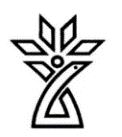 دانشگاه علوم پزشکی و خدمات درمانی استان چهار محال و بختیاریطرح دوره دروس نظری و عملی Course Planنام درس علوم تشریح گوارش نظری                                    نيمسال  اول 1403-1402 	دانشکده : پزشکی                                               گروه آموزشی : علوم تشریح و پاتولوژی	 مشخصات درس:هدف کلی درس (در سه حیطه دانشی، نگرشی و مهارتی):آشنایی با اصول، مفاهیم و محفوظات در زمینه ساختار ماکروسکوپیک (آناتومی)  میکروسکوپی (بافت شناسی) و تکوین طبیعی(جنین شناسی) دستگاه گوارش.اهداف اختصاصی درس (در سه حیطه دانشی، نگرشی و مهارتی):در مبحث آناتومی1- دانشجو اجزای اسکلت شکم رانام ببرد2- دانشجو اتصالات و عملکرد عضلات را توضيح دهد.3-  دانشجو عروق و اعصاب و شاخه های آن ها را در ناحيه شکم نام ببرد4- دانشجو مجاورات عصبی عروقی در شکم را توضيح دهد.5- دانشجو صفاق و اتصالات آن را به قسمت های مختلف سيستم گوارشی توضيح دهد.6- دانشجو ساختار سيستم گوارشی را به درستی توضيح دهد.7-انشجو عملکرد سيستم گوارشی را به درستی توضيح دهد.8-دانشجو شبکه های عصبی از ریشه تا شاخه را بکشد و توضيح دهد.9-دانشجو ارتباط درد های ارجاعی را با قسمتهای مختلف دستگاه گوارش توضيح دهد.10- دانشجو بر روی مولاژ ناحيه کانال اینگوینال و محل فتق های اینگوینال را نشان دهد.11- دانشجو عملکرد سيستم سمپاتيک و پاراسمپاتيک در دستگاه گوارش را به درستی توضيح دهد.12- دانشجو قسمت های مختلف دستگاه گوارش را در تصاویر رادیولوژی بدرستی نشان دهد.اهداف اختصاصی در مبحث بافت شناسی:1- دانشجو بایستی بتواند در پایان ترم با ساختار ميکروسکوپيک بخش های مختلف لوله کوارش کاملاّ آشناشود به نحوی که در درس آسيب شناسی بتواند هر گونه آسيب بافتی را در مقایسه با بافت سالم تشخيصدهد.2- دانشجو بایستی بتواند در پایان ترم با ساختار ميکروسکوپيک غدد ضميمه دستگاه گوارش شامل کبد،پانکراس، کيسه صفرا و غددبزاقی کاملاّ آشنا شود به نحوی که در درس آسيب شناسی بتواند هر گونهآسيب بافتی را در مقایسه با بافت سالم تشخيص دهد.اهداف اختصاصی درمبحث جنين شناسی:دانشجو بایستی بتواند در پایان ترم با مراحل تکامل و تکوین طبيعی، بخش های مختلف لوله گوارش وغدد ضميمه آن کاملاّ آشنا شده و بتواند انواع ناهنجاریهای تکاملی این دستگاه و علل آن را شرح دهد.منابع درس:آناتومی آناتومی تنه اسنل –آخرین چاپ- مترجم دکتر عمیدی  آناتومی گری برای دانشجویان آخرین چاپ–مترجم: دکتر غلامرضا حسن زاده- بخش تنهاطلس آناتومی نتر، گری، گرانت و .........دروس تدریس شده توسط استاد درس بافت شناسی:بافت شناسی پایه جان کوئیرا – نویسنده   Anthony Mescher- چاپ شانزدهم  سال انتشار 2021- انتشارات Lange- *بافت شناسی تألیف دکتر جعفر سلیمانی راد سال انتشار 1398 - فصل مربوط به بافت شناسی دستگاه ادراری تناسلی* اطلس بافت شناسی رنگی گارتنر- نویسنده Alex Stone- سال انتشار 2020- چاپ پنجم- فصول مربوط به دروس تئوریجنین شناسی  رویان شناسی پزشکی لانگمن-نوشته توماس سادلر- ترجمه محمد رخشان-سال انتشار 2023- چاپ چهاردهمنحوه ارزشيابی دانشجو و بارم مربوط به هر ارزشيابی: ميان ترم 5 نمرهپایان ترم8  نمرهجنین شناسی 2 نمرهبافت شناسی 5 نمرهروش های تدریس:. در جلسات تئوری مباحث در قالب ارائه پاورپوینت وتوضیح  ارائه می شوند،اگر لازم باشد  برای درک بهتر دانشجویان در کلاس از فیلم سه بعدی و مولاژ استفاده می شود  در جلسات عملی مباحث کلاس تئوری، در بخش آناتومی به کمک مولاژ و جسد  تدریس می شوند و در بخش بافت شناسی از اسلایدهای مختلف بافت شناسی مرتبط استفاده می شودمسئولیت های فراگیران: مسئولیت های فراگیران: پس از پایان این درس انتظار می¬رود که فراگیر درک درستی از کلیه مباحث علوم تشریح گوارش داشته باشد  و فراگیری کاملی از مباحث اختصاصی مرتبط با رشته تحصیلی داشته باشد.حضور منظم و به موقع در کلاسمشارکت در تدریستهیه  کتاب رفرنس انجام تکالیف و مطالعه هر جلسه ی دروس تدریس شده مشارکت فعال در امتحانات و کوییزها  سياست مسئول دوره در خصوص برخورد با غيبت و تاخير دانشجویان:بسته به تعداد غیبت، از نمره پایان ترم کسر می گردد. غیبت در جلسه امتحان منجر به حذف درس می گردد. طبق مقررات آموزشی برخورد خواهد شد.سياست مسئول دوره در خصوص برخورد با غيبت و تاخير دانشجویان: بسته به تعداد غیبت، از نمره پایان ترم کسر می گردد. غیبت در جلسه امتحان منجر به حذف درس می گردد. طبق مقررات آموزشی برخورد خواهد شد.نام و شماره درس:	 علوم تشریح گوارش  نظری211روز و ساعت برگزاری  یکشنبه 8- 10 و  1.5- 3.5 نظری سه شنبه و دوشنبه  10- 15  عملیرشته و مقطع تحصيلی : پزشکی، دکترای حرفه ایمحل برگزاری دانشکده پزشکی کلاس 25 تعداد و نوع واحد (نظری/عملی) :1.5 واحد نظریدروس پيش نياز: مقدمات علوم تشریح مسوول درس: دکتر فروزان رحمانی – دکتر فرناز خدیوی – دکتر سید مسیح حسینی- دکتر فرناز خدیویاطلاعات تماس مسئول درس(تلفن، روزهای تماس، آدرس دفتر و ایمیل): درس بخش علوم تشریح و بافت شناسی، دانشکده پزشکی، دانشگاه علوم پزشکی شهرکردForozanrahmani47@gmail .comاطلاعات تماس مسئول درس(تلفن، روزهای تماس، آدرس دفتر و ایمیل): درس بخش علوم تشریح و بافت شناسی، دانشکده پزشکی، دانشگاه علوم پزشکی شهرکردForozanrahmani47@gmail .comجدول زمان بندی ارائه درسجدول زمان بندی ارائه درسجدول زمان بندی ارائه درسجدول زمان بندی ارائه درسجدول زمان بندی ارائه درسجدول زمان بندی ارائه درسجدول زمان بندی ارائه درسآمادگی لازم دانشجويان قبل از شروع کلاسروش تدریسمدرسعنوانساعتتاريخرديف آشنایی مقدماتی با آناتومی و اصطلاحات آن - آمادگی برای پرسش و پاسخ و شرکت در بحثارائه سخنرانی، استفاده از اطلسها و امكانات ابزاري مناسب نظیر پاورپوینتدکتر فروزان رحمانی مقدمه آناتومی شکم )محدوده، اسکلت شکم، تقسیم بندی، نشانه های سطحی شکم وارتباط آن ها با خطوط آناتومی( پوست، فاسیای سطحی و عمقی، عروق و اعصاب سطحی8-107/8/1402 1مطالعه دقیق مباحث جلسات قبل آمادگی برای پرسش و پاسخ و شرکت در بحثارائه سخنرانی، استفاده از اطلسها و امكانات ابزاري مناسب نظیر پاورپوینتدکتر فروزان رحمانی عضلات جدار قدامی شکم  وفاسیای عرضی   غلاف ر کتوس1.5-3.5  7/8/1402 2مطالعه دقیق مباحث جلسات قبل آمادگی برای پرسش و پاسخ و شرکت در بحثارائه سخنرانی، استفاده از اطلسها و امكانات ابزاري مناسب نظیر پاورپوینتدکتر فروزان رحمانی کانال اینگوینال، فتق های اینگوینال و ناف1.5-3.514/8/1402 3مطالعه دقیق مباحث جلسات قبل آمادگی برای پرسش و پاسخ و شرکت در بحثارائه سخنرانی، استفاده از اطلسها و امكانات ابزاري مناسب نظیر پاورپوینتدکتر فروزان رحمانی عضلات جدار خلفی شکم، شبکه لومبار وفاشیای عمقی شکم1.5-3.5  21//8/14024مطالعه دقیق مباحث جلسات قبل آمادگی برای پرسش و پاسخ و شرکت در بحثارائه سخنرانی، استفاده از اطلسها و امكانات ابزاري مناسب نظیر پاورپوینتدکتر فروزان رحمانی عروق بزرگ سیستم گوارش، آئورت شکمی و شاخه های آن8-1028/8/1402 5مطالعه دقیق مباحث جلسات قبل آمادگی برای پرسش و پاسخ و شرکت در بحثارائه سخنرانی، استفاده از اطلسها و امكانات ابزاري مناسب نظیر پاورپوینتدکتر فروزان رحمانی اعصاب جدار خلفی شکم، ورید های جدار 1.5-3.528/8/14026مطالعه بافت شناسی و جنین شناسی عمومی ارائه شده در ترم اول و آشنایی کامل با اناتومی دستگاه ادراری آمادگی برای پرسش و پاسخ و شرکت در بحثارائه سخنرانی، با استفاده از پاورپوینت های تهیه شده از کتاب های رفرنسدکتر فروزان رحمانیحفره شکم )پریتونئوم(8-105/9/14027مطالعه بافت شناسی ارائه شده در ترم اول و آشنایی کامل با اناتومی دستگاه تولید مثل مذکر آمادگی برای پرسش و پاسخ و شرکت در بحثارائه سخنرانی، استفاده از اطلسها و امكانات ابزاري مناسب نظیر پاورپوینتدکتر فروزان رحمانیحفره شکم )پریتونئوم(1.5-3.55/9/14028مطالعه بافت شناسی ارائه شده در ترم اول و آشنایی کامل با اناتومی دستگاه تولید مثل مونث آمادگی برای پرسش و پاسخ و شرکت در بحثارائه سخنرانی، با استفاده از پاورپوینت های تهیه شده از کتاب های رفرنسدکتر فروزان رحمانیمری و معده 8-1012/9/14029مطالعه جنین شناسی عمومی ارائه شده در ترم اول و آشنایی کامل با اناتومی  و بافت شناسی دستگاه تولید مثل مونث آمادگی برای پرسش و پاسخ و شرکت در بحثارائه سخنرانی، استفاده از اطلسها و امكانات ابزاري مناسب نظیر پاورپوینتدکتر فروزان رحمانیروده باریک، روده بزرگ1.5-3.512/9/140210مطالعه دقیق مباحث تئوری مرتبط ارائه سخنرانی، استفاده از اطلسها و امكانات ابزاري مناسب نظیر پاورپوینتدکتر فروزان رحمانیرکتوم و کانال آنال 8-103/10/140211مطالعه دقیق مباحث تئوری مرتبط ارائه سخنرانی، استفاده از اطلسها و امكانات ابزاري مناسب نظیر پاورپوینتدکتر فروزان رحمانیکبد، دستگاه صفراوی خارج کبدی و کیسهصفرا 1.5-3.5 3/10/140212مطالعه دقیق مباحث تئوری مرتبط ارائه سخنرانی، استفاده از اطلسها و امكانات ابزاري مناسب نظیر پاورپوینتدکتر فروزان رحمانیپانکراس، طحال2 ساعتکلاس جبرانی با توافق استاد و دانشجویان13مطالعه جنین شناسی عمومی ارائه شده در ترم اول و آشنایی کامل با اناتومیارائه سخنرانی، استفاده از اطلسها و امكانات ابزاري مناسب نظیر پاورپوینتدکتر فرناز خدیویجنین شناسی دستگاه گوارش: بررسی نحوهتکامل لوله گوارش، مری، معده وناهنجاریهای مربوطه1.5-3.514مطالعه دقیق مباحث جلسه قبل ارائه سخنرانی، استفاده از اطلسها و امكانات ابزاري مناسب نظیر پاورپوینتدکتر فرناز خدیویجنین شناسی دستگاه گوارش: بررسی نحوهتکامل روده باریک، روده بزرگ، کبد، کیسهصفرا، پانکراس و طحال، بررسی ناهنجاریهایمرتبط با تکامل دستگاه گوارش و دیوارهقدامی شکم1.5-3.515مطالعه بافت شناسی  جنین شناسی عمومی ارائه شده در ترم اول و آشنایی کامل با اناتومیارائه سخنرانی، استفاده از اطلسها و امكانات ابزاري مناسب نظیر پاورپوینتدکترسید مسیح حسینیبررسی ساختار میکروسکوپیک بخش هایمختلف دستگاه گوارشحفره دهان شامل لب، دندان، لثه، کام و زبان1.5-3.516مطالعه مطالب ارائه شده در جلسه قبلارائه سخنرانی، استفاده از اطلسها و امكانات ابزاري مناسب نظیر پاورپوینتدکترسید مسیح حسینیبررسی ساختار میکروسکوپیک بخش هایمختلف دستگاه گوارشبررسی بافتی حلق و مری، معده1.5-3.517مطالعه مطالب ارائه شده در جلسه قبلارائه سخنرانی، استفاده از اطلسها و امكانات ابزاري مناسب نظیر پاورپوینتدکترسید مسیح حسینیبررسی ساختار میکروسکوپیک بخش هایمختلف دستگاه گوارشبررسی بافتی روده باریک و روده بزرگ1.5-3.518مطالعه مطالب ارائه شده در جلسه قبلارائه سخنرانی، استفاده از اطلسها و امكانات ابزاري مناسب نظیر پاورپوینتدکترسید مسیح حسینیبررسی ساختار میکروسکوپیک غدد ضمیمهدستگاه گوارش، بررسی بافتی کبد، کیسه صفرا، پانکراس و غدد بزاقی1.5-3.519